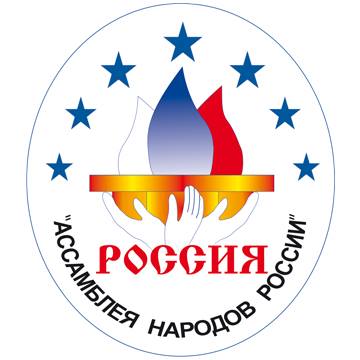 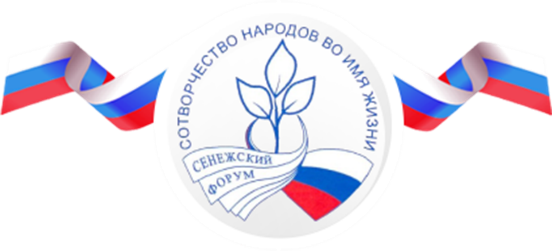 ПроектПРОГРАММАМосковского Международного форума домов дружбы «Мосты дружбы» Организаторы:Общероссийская общественная организация «Ассамблея народов России»,Общероссийское общественное движение «Сотворчество народов во имя жизни» (Сенежский форум).При поддержке:Департамента национальной политики и межрегиональных связей города МосквыМосковского дома национальностейЦентра культуры народов России Государственного Российского Дома народного творчества имени В.Д. Поленова,Федерального агентства по делам национальностей,Общественной палаты Российской Федерации,Ассамблеи народов Евразии,Комитета по межнациональным отношениям и дружественным связям с зарубежными странами при Кабинете Министров Республики Узбекистан,Ассамблеи народа Казахстана,Ассамблеи народа Кыргызстана.Форум состоится в смешанном офлайн- и онлайн-формате на интернет-платформе ZOOM.Для участия необходимо установить приложение ZOOMна свой компьютер, планшет или телефонв зависимости от того, что Вы будете использовать21-24 сентября 2020 г.21 сентября21 сентябряПрибытие участников в Москву.Размещение в гостинице.22 сентября22 сентября08.00-09.00Завтрак (по месту проживания)09.00-10.00Регистрация участников форумаЗнакомство с деятельностью Московского дома национальностей.10.00-17.00Работа выставокКнижно-иллюстративная выставка из фондов Ассамблеи народов России и Московского дома национальностей,Выставка методических материалов, лучших практик в сфере национальных отношений.10.00-17.00Научно-практическая конференция «Роль домов дружбы в развитии этнокультурного диалога и сотрудничества, укреплении общественного согласия и общенационального единства»Подключиться к конференции Zoom:https://us02web.zoom.us/j/87259155269?pwd=WjFpMmpTOER1dForZzc2WHIrWkdTdz09 Идентификатор конференции: 872 5915 5269Код доступа: 82478110.00-13.00ПЛЕНАРНОЕ ЗАСЕДАНИЕ (Зал 2)Ведущая:Смирнова Светлана Константиновна, председатель Совета Ассамблеи народов России, член Совета при Президенте Российской Федерации по межнациональным отношениям,10.00-11.00ПРИВЕТСТВИЯ Сучков Виталий Иванович, Руководитель Департамента национальной политики и межрегиональных связей города Москвы Магомедов Магомедсалам Магомедалиевич, заместитель Руководителя Администрации Президента Российской Федерации (необходимо подтверждение)Туймебаев Жансеит Кансейтулы, заместитель Председателя Ассамблеи народа Казахстан – Заведующий Секретариатом АНК Администрации Президента Республики КазахстанСалиев Бахтияр Усманович, Директор Государственного агентства по делам местного самоуправления и межэтнических отношений при Правительстве Кыргызской Республики Курбанов Рустамбек Джавдатович, Председатель Комитета по межнациональным отношениям и дружественным связям с зарубежными странами при Кабинете Министров Республики Узбекистан Баринов Игорь Вячеславович, Руководитель Федерального агентства по делам национальностей (необходимо подтверждение)Гильмутдинов Ильдар Ирекович, первый заместитель председателя Комитета Государственной Думы Российской Федерации по делам национальностей  11.00-12.0011.00-11.1011.10-11.2011.20-11.3011.30-11.4011.40-11.5011.50-12.00ДОКЛАДЫРоссийская этнополитика после обновленной Конституции и в условиях пандемииЗорин Владимир Юрьевич, председатель Комиссии Общественной палаты Российской Федерации по гармонизации межнациональных и межрелигиозных отношений, первый заместитель председателя Совета Ассамблеи народов России, член Совета при Президенте Российской Федерации по межнациональным отношениям Представитель Республиканского дома дружбы Республики Казахстан (необходимо подтверждение)Эркебаев Абдыганы Эркебаевич, Председатель Совета Ассамблеи народа КыргызстанаПредставитель Республиканского дома дружбы Республики Узбекистан (необходимо подтверждение)Опыт Государственного бюджетного учреждения города Москвы «Московский дом национальностей» в реализации национальной политики в столичном мегаполисеТарасов Владимир Борисович, директор Московского Дома национальностей, заместитель председателя Совета Ассамблеи народов РоссииОтветы на вопросы12.00-13.00ВЫСТУПЛЕНИЯ (до 5-7 мин)Взаимодействие органов власти, государственных учреждений и гражданского общества по сохранению этнокультурной самобытности народов как важный фактор укрепления общенационального единстваКандыбович Сергей Львович, председатель Общественного совета ГБУ «Московский дом национальностей», председатель Федеральной национально-культурной автономии Белорусов России, первый заместитель председателя Совета Ассамблеи народов России, член Совета при Президенте Российской Федерации по межнациональным отношениямРаскрытие ресурсного потенциала домов дружбы в реализации проектов народной дипломатииМихалева Евгения Абрамовна, первый заместитель председателя Совета Ассамблеи народов России, директор АНО «Ресурсный центр в сфере национальных отношений»Роль домов дружбы народов в развитии российской общественной дипломатииКучинский Сергей Степанович, заместитель председателя Совета Ассамблеи народов России, директор АНО «Дом народов России» (2000-2010 гг.), заслуженный работник культуры Российской Федерации  Межнациональный диалог и сотрудничество – важнейший приоритет деятельности Дома дружбы народовШарипов Ирек Ильдусович, директор Дома Дружбы народов Татарстана, депутат Государственного Совета Республики Татарстан«Архивы рассказывают...» (Из опыта сотрудничества Дома дружбы Ленинградской области со странами СНГ)Михайленко Владимир Викторович, директор Дома дружбы Ленинградской области Государственная национальная политика на местном уровне: практика МосквыКруговых Игорь Эрикович, первый заместитель председателя Совета Ассамблеи народов России, председатель Московского регионального отделения Ассамблеи народов России, член Совета по делам национальностей при Правительстве Москвы Опыт использования современных информационных технологий в условиях пандемииСтепанова Наталья Альфредовна, директор Омского Дома дружбы 13.00-13.15Подписание соглашений о сотрудничестве ФГБУ «Дом народов России» с региональными домами дружбы, домами национальностей, центрами национальных культур Российской Федерации13.15-14.15Обед14.15-16.00Работа по секциямСекция 1 (Зал 2)Дома дружбы как инструмент общественной (народной) дипломатииПодключиться к конференции Zoom:https://us02web.zoom.us/j/87259155269?pwd=WjFpMmpTOER1dForZzc2WHIrWkdTdz09 Идентификатор конференции: 872 5915 5269Код доступа: 824781Секция 1 (Зал 2)Дома дружбы как инструмент общественной (народной) дипломатииПодключиться к конференции Zoom:https://us02web.zoom.us/j/87259155269?pwd=WjFpMmpTOER1dForZzc2WHIrWkdTdz09 Идентификатор конференции: 872 5915 5269Код доступа: 824781Модераторы:Зорин Владимир Юрьевич, Председатель Комиссии Общественной палаты Российской Федерации по гармонизации межнациональных и межрелигиозных отношений, председатель Общественного совета Московского дома национальностей, член Совета при Президенте Российской Федерации по межнациональным отношениям Тарасов Владимир Борисович, директор Московского Дома национальностей, заместитель Председателя Совета Ассамблеи народов РоссииВЫСТУПЛЕНИЯРоль Ассамблеи народа Кыргызстана в укреплении межэтнического согласия в КыргызстанеАсанканов Аблабек Асанканович, член-корреспондент НАН КР, доктор исторических наук, профессор, Директор института истории, археологии и этнологии им. Б. Джамгерчинова (Кыргызстан) (онлайн)Дом народов России: цели, задачи, координация планов работы региональных учреждений и организаций, участвующих в реализации государственной национальной политики Российской ФедерацииБерезин Андрей Николаевич, директор ФГБУ «Дом народов России»Народная дипломатия как актуальное направление деятельности Дома дружбы народов Республики КрымНусбаум Алексей Константинович, заместитель директора ГБУ Республики Крым «Дом дружбы народов»Роль домов национальностей, домов дружбы в укреплении общественных связей и межрегионального сотрудничества в сфере национальных отношений Карика Николай Андреевич, директор Ивановского дома национальностейРеализация задач дома дружбы по гармонизации межнациональных отношений через поддержку и продвижение муниципальных и общественных инициатив  Буров Игорь Викторович, директор Дома Дружбы народов Самарской областиДом Дружбы народов — субъект городских трансформацийФефилов Максим Федорович, директор Дома дружбы народов Удмуртской Республики (онлайн -подключение)О взаимодействии Общероссийского объединения корейцев с домами дружбы и центрами национальных культур по укреплению единства народов РоссииКим Моисей Ирбемович, председатель Совета Общероссийского объединения корейцевРоль Дома дружбы народов Республики Коми в сохранении этнокультурного и языкового многообразия регионаХатанзейский Григорий Федорович, директор Дома дружбы народов Республики КомиУкрепление единства российской нации и создание условий для этнокультурного развития народов Южного Урала на примере работы ОГБУК «Дом дружбы народов Челябинской области Лапидус Юлия Александровна, директор ОГБУК «Дом дружбы народов Челябинской области»Дискуссионная площадка (Зал 4)«Ресурсные центры в сфере национальных отношений как эффективный механизм выявления и масштабирования успешных этнокультурных практик»Подключиться к конференции Zoom:https://us02web.zoom.us/meeting/register/tZYqceitrDwtH9S0up1ar6Bqi_AvMEgEP3MLИдентификатор конференции: 827 6152 7750Код доступа: 998552Дискуссионная площадка (Зал 4)«Ресурсные центры в сфере национальных отношений как эффективный механизм выявления и масштабирования успешных этнокультурных практик»Подключиться к конференции Zoom:https://us02web.zoom.us/meeting/register/tZYqceitrDwtH9S0up1ar6Bqi_AvMEgEP3MLИдентификатор конференции: 827 6152 7750Код доступа: 998552Модераторы:Михалева Евгения Абрамовна, первый заместитель председателя Совета Ассамблеи народов России, директор АНО «Ресурсный центр в сфере национальных отношений»Представитель Республиканского дома дружбы Республики КазахстанВЫСТУПЛЕНИЯИспользование ресурсного потенциала домов дружбы в развитии этнокультурных НКОШарипов Ирек Ильдусович, директор Дома дружбы народов ТатарстанаХапизов Абдурахим Аубахриевич, старший преподаватель БГУ им. К Карасаева, историк, магистр политических наук, член центрального Совета Общества уйгуров Кыргызской Республики, заместитель главного редактора газеты «Иттипак» Общественного объединения «Общества уйгуров Кыргызской Республики «Иттипак» (Кыргызстан) (онлайн)Ресурсный центр в сфере национальных отношений как площадка для создания инновационных технологий и обмена опытом межнациональной работы Хасиев Нур-Эл Абдулович, председатель Совета Ярославского регионального отделения Ассамблеи народов России (онлайн)Актуальные вопросы продвижения проектных технологий в деятельность национально-культурных объединений Парникова Татьяна Васильевна, руководитель Ресурсного образовательно-методологического центра Дома дружбы народов Республики Саха (Якутия) (онлайн)Создание домов дружбы в Подмосковье – веление времениКлючникова Татьяна Николаевна, руководитель регионального отделения Ассамблеи народов России Московской области, руководитель Дома дружбы г. Пушкин, Московской областиОрганизация деятельности Центра национальных культур на муниципальном уровне Алексеева Лилия Владимировна, руководитель ЦНК Дубнинской городской библиотеки семейного чтенияСекция 3 (Зал 6)Панельная дискуссия «Преемственность поколений, сохранение культурного наследия народов Евразии – важная миссия молодежных этнокультурных объединений: приоритетные проекты и формы работы»Подключиться к конференции Zoom:https://eurasia-assembly.zoom.us/j/88569374179Идентификатор конференции: 885 6937 4179Код доступа: 950759Секция 3 (Зал 6)Панельная дискуссия «Преемственность поколений, сохранение культурного наследия народов Евразии – важная миссия молодежных этнокультурных объединений: приоритетные проекты и формы работы»Подключиться к конференции Zoom:https://eurasia-assembly.zoom.us/j/88569374179Идентификатор конференции: 885 6937 4179Код доступа: 950759Модераторы: Громатикополо Дина Савельевна, председатель Общероссийского общественного движения «Молодежная Ассамблея народов России «МЫ – РОССИЯНЕ»Татарникова Кристина Дмитриевна, сопредседатель Координационного Совета Молодежной Ассамблеи народов ЕвразииВЫСТУПЛЕНИЯ:Дома дружбы: современные практики популяризации национального костюма в молодежной средеКанапьянова Раушан Мусахановна, председатель координационного совета РОО «Форум женщин ЕврАзии», профессор РАНХ и ГС, действительный государственный советник 3 классаЛучшие практики укрепления межнациональных отношений в молодёжной среде КазахстанаТимур Джимурбаев, Республика Казахстан (онлайн-подключение)Изатов Вэси Абасович, преподаватель турецкого языка Академии туризма Кыргызской Республики, Заместитель председателя молодежного крыла Ассамблеи народа Кыргызстана, Председатель молодежного крыла Общественного объединения турецкой диаспоры Кыргызской Республики «АХЫСКА» (Кыргызстан) (онлайн)Укрепление дружбы народов и общенационального единства через молодежные творческие программыЧебанов Николай Владимирович, президент Межрегиональной Молодежной общественной организации "ДОМ МИРА", Владимирская область, Россия (онлайн-подключение)Молодежная Ассамблея народов Челябинской области. Лучшие практики укрепления межнациональных отношений в молодёжной среде Южного Урала Екатерина и Артемий Тельцовы, Челябинская область, РоссияЛучшие практики укрепления межнациональных отношений в Молодёжной среде Омска Ермек Хапизов, Омская область, РоссияЛучшие практики укрепления межнациональных отношений в молодёжной среде Татарстана Тимур Кадыров, Республика Татарстан, Россия Лучшие практики укрепления межнациональных отношений в молодёжной среде Удмуртии Мария Царева, Удмуртская Республика, Россия Лучшие практики укрепления межнациональных отношений в молодёжной среде Оренбурга Екатерина Ракова, Оренбургская область, Россия Лучшие практики укрепления межнациональных отношений в молодёжной среде УльяновскаНикамамаев Рамазан Ильясович, Ульяновская область, Россия О социально-значимых и культурно-просветительских мероприятиях в сфере духовно-нравственного воспитания молодежи, реализуемых некоммерческими организациями, образованными по национально-культурному признаку, и религиозными организациями в Ханты-Мансийском автономном округе – ЮгреЮлия Трушкова, Ханты-Мансийский автономный округ, Россия 16.00-17.00Мастер-класс по развитию этнотуризма в Москве«Этнический туризм в Москве: возможности и перспективы»Подключиться к конференции Zoom:https://us02web.zoom.us/j/87259155269?pwd=WjFpMmpTOER1dForZzc2WHIrWkdTdz09 Идентификатор конференции: 872 5915 5269Код доступа: 824781― Опыт Московского дома национальностей по развитию этнотуристической деятельности. Итоги 5 лет работы, концепция этнотуризма. Разработанные маршруты этноэкскурсий. Популярность данного вида туризма у москвичей и гостей столицы.― Принципы построения этнотуристических маршрутов в столице, использование уникального московского туристического потенциала с точки зрения осуществления национальной политики Правительства Москвы.― Используемые и планируемые формы работы. Перспективы разработки новых маршрутов. Опыт работы в условиях пандемии ― работа в режиме онлайн.17.00-17.30Заключительное пленарное заседаниеПодведение итогов работы секций17.30-18.30Ужин19.00-22.00Культурная программа23 сентября, средаЦентр культуры народов России,Государственный Российский Дом народного творчества имени В.Д. ПоленоваПодключиться к конференции Zoom:https://us02web.zoom.us/j/83104195923?pwd=U1FtbVJiNWNLRVJnNHMwVm5JNXdIZz09 Идентификатор конференции: 831 0419 5923Код доступа: 88530723 сентября, средаЦентр культуры народов России,Государственный Российский Дом народного творчества имени В.Д. ПоленоваПодключиться к конференции Zoom:https://us02web.zoom.us/j/83104195923?pwd=U1FtbVJiNWNLRVJnNHMwVm5JNXdIZz09 Идентификатор конференции: 831 0419 5923Код доступа: 88530723 сентября, средаЦентр культуры народов России,Государственный Российский Дом народного творчества имени В.Д. ПоленоваПодключиться к конференции Zoom:https://us02web.zoom.us/j/83104195923?pwd=U1FtbVJiNWNLRVJnNHMwVm5JNXdIZz09 Идентификатор конференции: 831 0419 5923Код доступа: 88530710.00-17.00Выставка изданий домов и центров народного творчества России «Сохраним традицию»Фотовыставка «Наследники традиций»09.30-10.00Приветственный чай10.00-10.30Знакомство с деятельностью Центра культуры народов России Государственного Российского Дома народного творчества имени В.Д. ПоленоваРусанова Мери Вахтанговна, Первый заместитель директора Государственного Российского Дома народного творчества имени В.Д. Поленова, руководитель Центра культуры народов России10.30-13.30Форсайт-сессия Международного форума домов дружбы «Определение направлений, форм сотрудничества и совместных проектов домов дружбы России, Казахстана, Кыргызстана, Узбекистана»Модератор:Галанова Ирина Владимировна, заместитель Председателя Совета Ассамблеи народов РоссииЭксперты:Михалева Евгения Абрамовна, первый заместитель Председателя Совета Ассамблеи народов России, директор АНО «Ресурсный центр в сфере национальных отношений»  Русанова Мери Вахтанговна, Первый заместитель директора Государственного Российского Дома народного творчества имени В.Д. Поленова, руководитель Центра культуры народов РоссииТарасов Владимир Борисович, директор Московского дома национальностей, заместитель Председателя Совета Ассамблеи народов России Лисниченко Валентина Михайловна, Депутат Бишкекского городского Кенеша, Директор школа-лицея №28, член Совета Ассамблеи народа Кыргызстана13.30-14.30Обед14.30-16.00Лучшие практики домов дружбы народов, домов национальностей, центров национальных культур. Обмен опытом работыМодератор:Кучинский Сергей Степанович, заместитель председателя Совета Ассамблеи народов России, заслуженный работник культуры Российской Федерации16.00-16.30Кофе-брейк16.30-17.30Мастер-классМетодические основы собирательства, сохранения и популяризации костюмов народов РоссииГлебушкин Сергей Анатольевич, собиратель, исследователь, член Союза художников России 17.30-18.30Концерт «В кругу друзей»18.30-19.30Ужин24 сентября, четверг24 сентября, четверг08.00-10.00 Завтрак по месту проживанияОтъезд участников Форума